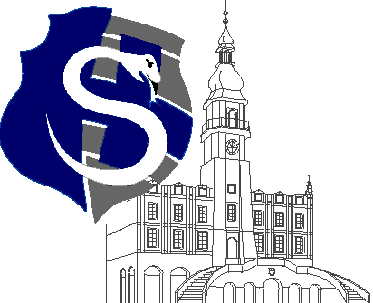 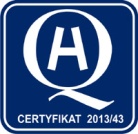 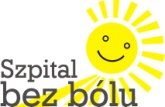 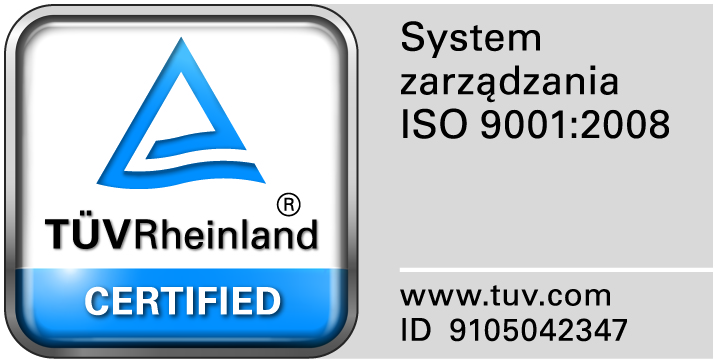 					                                                                                                                  									Zamość 2016-04-19	                                                                                             Do Wszystkich WykonawcówDot: Zapytania ofertowego  nr 12/PN/16  Dostawa fabrycznie nowego bronchoskopu video Zamawiający przesyła treść pytań nadesłanych do w/w postępowania wraz z odpowiedziami.Pytanie nr 1 dot. ZAŁĄCZNIKA Nr 2 do zaproszenia – PROJEKT UMOWY § 3 ustęp 5Czy Zamawiający wyrazi zgodę, aby terminy napraw gwarancyjnych wynosiły odpowiednio:- do 5 dni roboczych w przypadku drobnych awarii, które mogą być usunięte w Polsce,- i do 12 dni roboczych w przypadku naprawy wymagającej przesłania urządzenia do międzynarodowego centrum serwisowego, bądź sprowadzenia części z zagranicy?Urządzenie będące przedmiotem zamówienia to wysoce specjalistyczny sprzęt medyczny podporządkowany wymogom szeregu aktów prawnych krajowych i unijnych (ustawa o wyrobach medycznych, MDD 93/42 EEC). Każdorazowa naprawa urządzenia, musi, ze względu na odpowiedzialność producenta wobec użytkownika i pacjenta (odpowiedzialność za produkt niebezpieczny art 4491-11 KC), doprowadzić do przywrócenia stanu urządzenia zgodnego z deklaracją zgodności. Obecnie wymagany przez Zamawiającego termin jest nierealny, odbiega także od standardów producentów sprzętu endoskopowego.Odpowiedź: Wyrażamy zgodęPytanie nr 2  § 3 ustęp 5 i ustęp 6Czy Zamawiający wyrazi zgodę, aby serwis gwarancyjny świadczony był w siedzibie autoryzowanego serwisu Wykonawcy?Ze względu na specyfikę obsługi sprzętu i konieczność przeprowadzenia specjalistycznych badań, przy pomocy dedykowanych urządzeń diagnostycznych, naprawa jest możliwa jedynie w serwisie firmy Olympus. Każdorazowa naprawa urządzenia, musi, ze względu na odpowiedzialność producenta wobec użytkownika i pacjenta doprowadzić do przywrócenia stanu urządzenia zgodnego z deklaracją zgodności. Dlatego w ramach standardu obsługi serwisowej oferujemy bezpłatny transport kurierem urządzenia do i z serwisu; dostarczamy również wypełnione listy przewozowe. W związku z tym wizyta serwisanta byłaby bezcelowa. Odpowiedź: Wyrażamy zgodęPytanie nr 3 § 3 ustęp 7Czy Zamawiający wyrazi zgodę na następującą modyfikację zapisu:„Wykonawca dokona wymiany danego elementu lub podzespołu na nowy jeżeli w okresie gwarancji serwis dokona trzech napraw gwarancyjnych tego samego elementu lub podzespołu i będzie nadal wykazywał wadę.”?Naprawy mogą być następstwem zarówno wady tkwiącej w urządzeniu jak i nieprawidłowego użytkowania (niezgodnego z instrukcją obsługi) bądź celowego uszkodzenia.Odpowiedź: Wyrażamy zgodę i zmieniamy projekt umowy.Pytanie nr 4Jednocześnie zwracamy się z uprzejmą prośba o wydłużenie terminu składania ofert do 26 kwietnia br.Odpowiedź: Wyrażamy zgodę.